ESTADO de Santa Catarina
MUNICÍPIO DE Ponte SerradaAUDIÊNCIA PÚBLICA
DE AVALIAÇÃO DO CUMPRIMENTO
DAS METAS FISCAIS2º Quadrimestre/2021exigência legalLei Complementar n°101, de 04 de Maio de 2000, Art. 9°, § 4°Art. 9º - Se verificado, ao final de um bimestre, que a realização da receita poderá não comportar o cumprimento das metas de resultado primário ou nominal estabelecidas no Anexo de Metas Fiscais, os Poderes e o Ministério Público promoverão, por ato próprio e nos montantes necessários, nos trinta dias subsequentes, limitação de empenho e movimentação financeira, segundo os critérios fixados pela Lei de Diretrizes Orçamentárias.§ 4º - Até o final dos meses de Maio, Setembro e Fevereiro, o Poder Executivo demonstrará e avaliará o cumprimento das metas fiscais de cada quadrimestre, em Audiência Pública na comissão referida no § 1º do Art. 166 da Constituição ou equivalente nas Casas Legislativas estaduais e municipais.temas a serem apresentadosExecução OrçamentariaMetas ArrecadaçãoAplicação de Recursos em Saúde (15%)Aplicação de Recursos em Educação (25%)Aplicação dos Recursos Recebidos do FUNDEB (70%)Despesas com PessoalAções de Investimentos Previstas na LDO e LOAreceita orçamentáriaLei 4.320/64, Art. 2°, § 1° e 2°receita orçamentáriaLei 4.320/64, Art. 2°, § 1° e 2°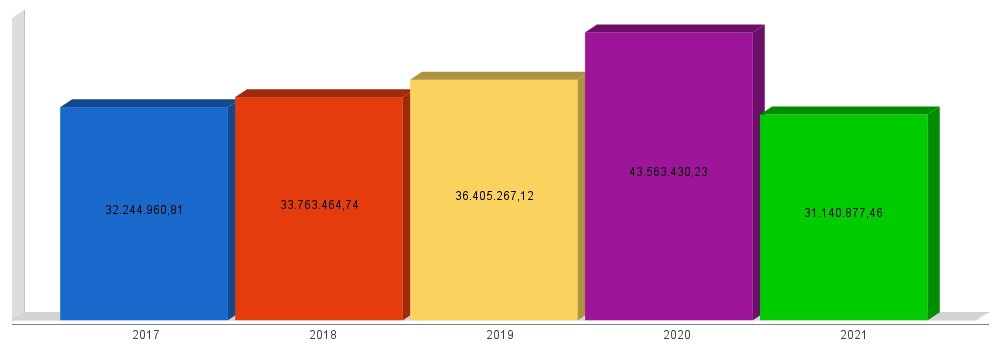 despesa orçamentáriaLei 4.320/64, Art. 2°, § 1° e 2°despesa orçamentáriaLei 4.320/64, Art. 2°, § 1° e 2°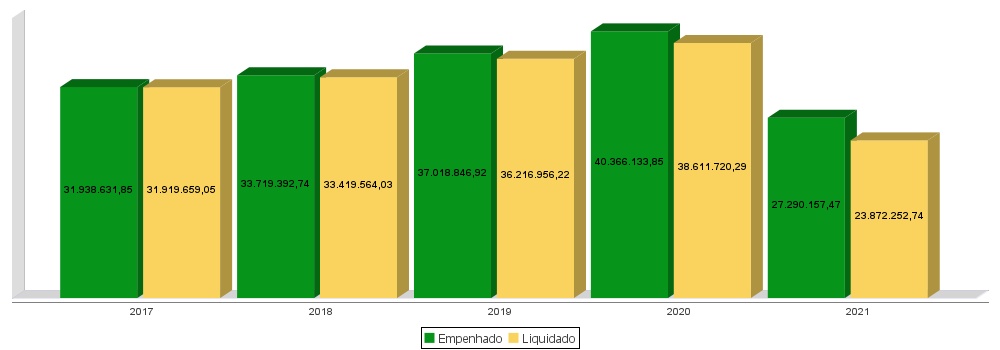 receita corrente líquidaLei Complementar n°101/2000, Art. 2°, IV, ‘c’, § 1° e 3°receita corrente líquidaLei Complementar n°101/2000, Art. 2°, IV, ‘c’, § 1° e 3°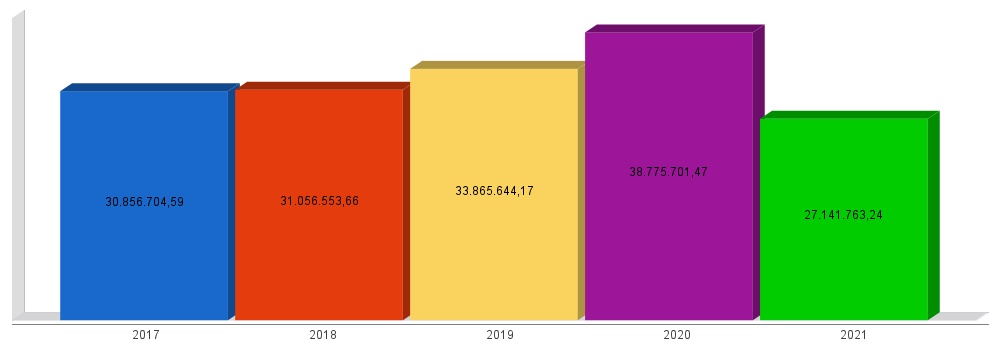 execução orçamentáriaLei Complementar nº 101/2000, Art. 52LRF, Art. 52 - O relatório a que se refere o § 3º do Art. 165 da Constituição abrangerá todos os Poderes e o Ministério Público, será publicado até trinta dias após o encerramento de cada bimestre e composto de:I - balanço orçamentário, que especificará, por categoria econômica, as:a) receitas por fonte, informando as realizadas e a realizar, bem como a previsão atualizada;b) despesas por grupo de natureza, discriminando a dotação para o exercício, a despesa liquidada e o saldo;II - demonstrativos da execução das:a) receitas, por categoria econômica e fonte, especificando a previsão inicial, a previsão atualizada para o exercício, a receita realizada no bimestre, a realizada no exercício e a previsão a realizar;b) despesas, por categoria econômica e grupo de natureza da despesa, discriminando dotação inicial, dotação para o exercício, despesas empenhada e liquidada, no bimestre e no exercício;c) despesas, por função e subfunção.§ 1º Os valores referentes ao refinanciamento da dívida mobiliária constarão destacadamente nas receitas de operações de crédito e nas despesas com amortização da dívida.§ 2º O descumprimento do prazo previsto neste artigo sujeita o ente às sanções previstas no § 2º do Art. 51.execução orçamentáriaLei Complementar nº 101/2000, Art. 52execução orçamentáriaLei Complementar nº 101/2000, Art. 52execução orçamentáriaLei Complementar nº 101/2000, Art. 52execução orçamentáriaLei Complementar nº 101/2000, Art. 52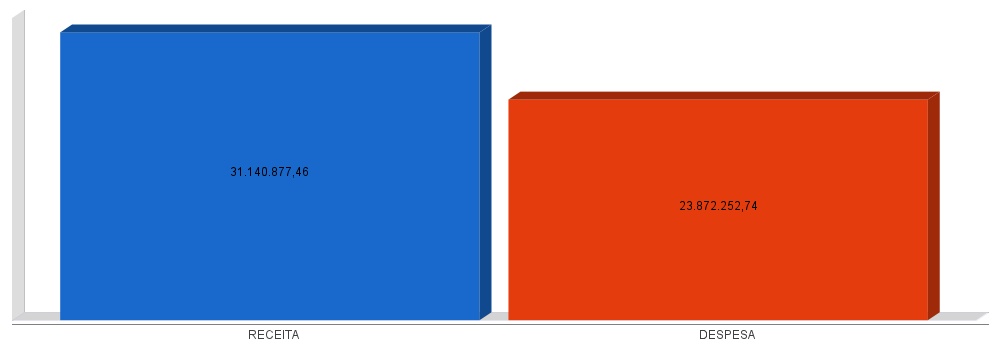 metas de arrecadaçãoLei Complementar nº 101/2000, Art. 8º e Art. 13LRF, Art. 8° - Até trinta dias após a publicação dos orçamentos, nos termos em que dispuser a lei de diretrizes orçamentárias e observado o disposto na alínea "c" do inciso I do Art. 4°, o Poder Executivo estabelecerá a programação financeira e o cronograma de execução mensal de desembolso.Parágrafo único. Os recursos legalmente vinculados a finalidade específica serão utilizados exclusivamente para atender ao objeto de sua vinculação, ainda que em exercício diverso daquele em que ocorrer o ingresso.LRF, Art. 13 - No prazo previsto no Art. 8°, as receitas previstas serão desdobradas, pelo Poder Executivo, em metas bimestrais de arrecadação, com a especificação, em separado, quando cabível, das medidas de combate à evasão e à sonegação, da quantidade e valores de ações ajuizadas para cobrança da dívida ativa, bem como da evolução do montante dos créditos tributários passíveis de cobrança administrativa.metas de arrecadaçãoLei Complementar nº 101/2000, Art. 8º e Art. 13metas de arrecadaçãoLei Complementar nº 101/2000, Art. 8º e Art. 13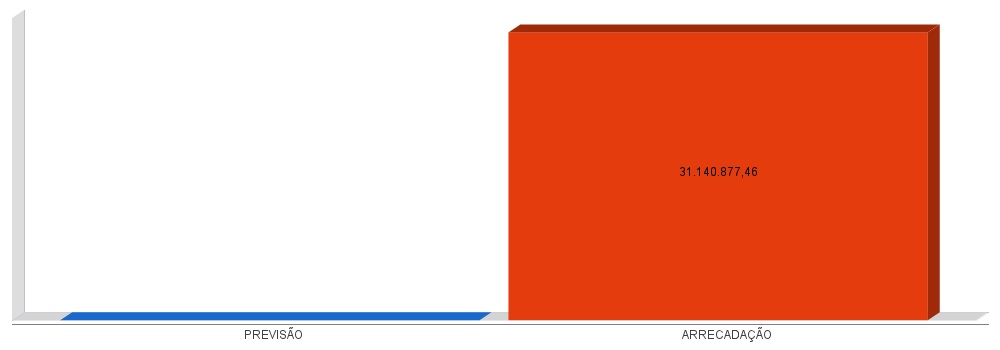 APLICAÇÃO DE RECURSOS EM AÇÕES E SERVIÇOS PÚBLICOS DE SAÚDEADCT, Art. 77, III e Emenda Constitucional n°29 de 13/09/2000EC 29/2000, Art. 7º - O Ato das Disposições Constitucionais Transitórias passa a vigorar acrescido do seguinte Art. 77:"III - no caso dos Municípios e do Distrito Federal, quinze por cento do produto da arrecadação dos impostos a que se refere o Art. 156 e dos recursos de que tratam os Art´s. 158 e 159, inciso I, alínea b e § 3º." APLICAÇÃO DE RECURSOS EM AÇÕES E SERVIÇOS PÚBLICOS DE SAÚDEADCT, Art. 77, III e Emenda Constitucional n°29 de 13/09/2000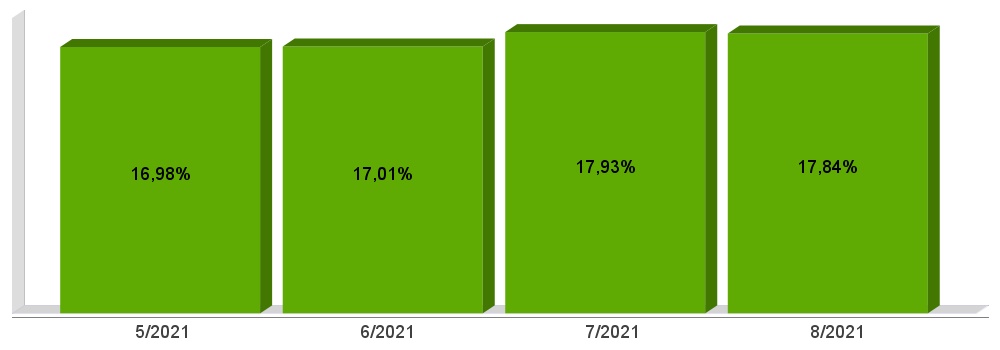 APLICAÇÃO DE RECURSOS NA
MANUTENÇÃO E DESENVOLVIMENTO DO ENSINOConstituição Federal, Art. 212 e LDB, Art. 72CF, Art. 212 - A União aplicará, anualmente, nunca menos de dezoito, e os Estados, o Distrito Federal e os Municípios vinte e cinco por cento, no mínimo, da receita resultante de impostos, compreendida a proveniente de transferências, na manutenção e desenvolvimento do ensino.LDB, Art. 72 - As receitas e despesas com manutenção e desenvolvimento do ensino serão apuradas e publicadas nos balanços do Poder Público, assim como nos relatórios a que se refere o § 3º do Art. 165 da Constituição Federal.APLICAÇÃO DE RECURSOS NA
MANUTENÇÃO E DESENVOLVIMENTO DO ENSINOConstituição Federal, Art. 212 e LDB, Art. 72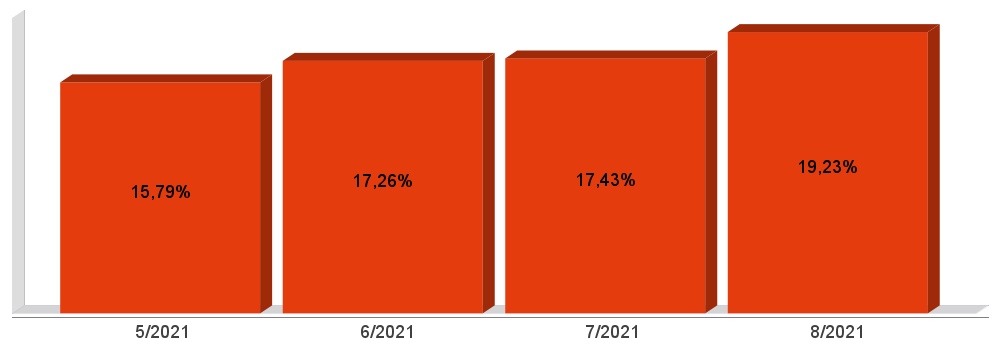 APLICAÇÃO DE 70% DOS RECURSOS DO FUNDEB NA REMUNERAÇÃO DOS PROFISSIONAIS DO MAGISTÉRIO DA EDUCAÇÃO BÁSICA EC 108/2020, Lei N°14.113APLICAÇÃO DE 70% DOS RECURSOS DO FUNDEB NA REMUNERAÇÃO DOS PROFISSIONAIS DO MAGISTÉRIO DA EDUCAÇÃO BÁSICA EC 108/2020, Lei N°14.113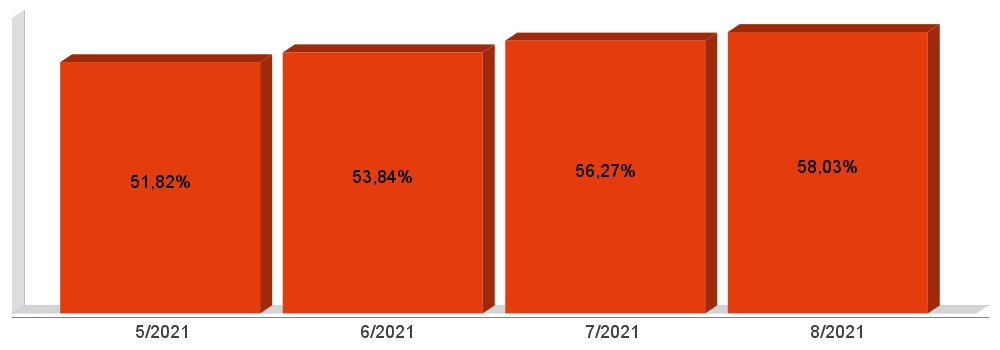 DESPESAS COM PESSOAL DO PODER EXECUTIVOConstituição Federal, Art. 169, caput
Lei Complementar n°101/2000, Art. 19, III e Art. 20, III CF, Art. 169 - A despesa com pessoal ativo e inativo da União, dos Estados, do Distrito Federal e dos Municípios não poderá exceder os limites estabelecidos em lei complementar.LRF, Art. 19 - Para os fins do disposto no caput do Art. 169 da Constituição, a despesa total com pessoal, em cada período de apuração e em cada ente da Federação, não poderá exceder os percentuais da receita corrente líquida, a seguir discriminados:III - Municípios: 60% (sessenta por cento)LRF, Art. 20 - A repartição dos limites globais do Art. 19 não poderá exceder os seguintes percentuais:III - na esfera municipal:a) 6% (seis por cento) para o Legislativo, incluído o Tribunal de Contas do Município, quando houver;b) 54% (cinquenta e quatro por cento) para o Executivo.DESPESAS COM PESSOAL DO PODER EXECUTIVOConstituição Federal, Art. 169, caput
Lei Complementar n°101/2000, Art. 19, III e Art. 20, III DESPESAS COM PESSOAL DO PODER EXECUTIVOConstituição Federal, Art. 169, caput
Lei Complementar n°101/2000, Art. 19, III e Art. 20, III 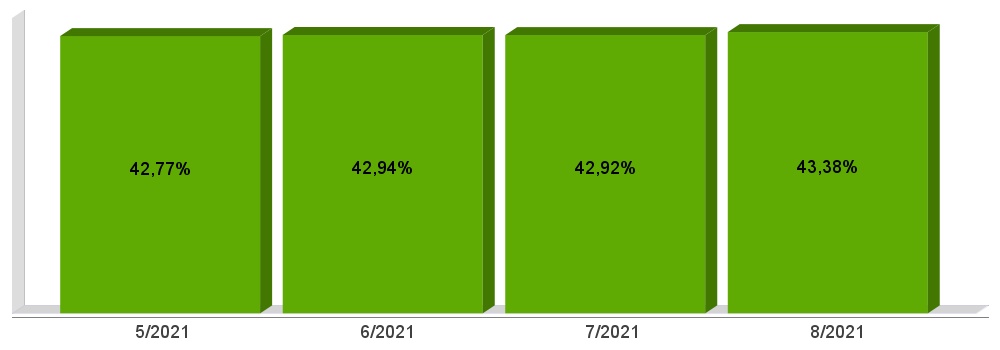 DESPESAS COM PESSOAL DO PODER LEGISLATIVOConstituição Federal, Art. 169, caput
Lei Complementar n°101/2000, Art. 19, III e Art. 20, III DESPESAS COM PESSOAL DO PODER LEGISLATIVOConstituição Federal, Art. 169, caput
Lei Complementar n°101/2000, Art. 19, III e Art. 20, III 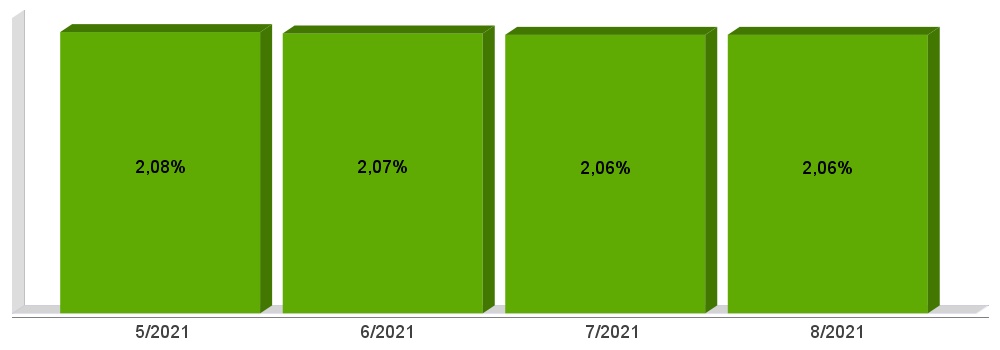 DESPESAS COM PESSOAL CONSOLIDADOConstituição Federal, Art. 169, caput
Lei Complementar n°101/2000, Art. 19, III e Art. 20, III DESPESAS COM PESSOAL CONSOLIDADOConstituição Federal, Art. 169, caput
Lei Complementar n°101/2000, Art. 19, III e Art. 20, III 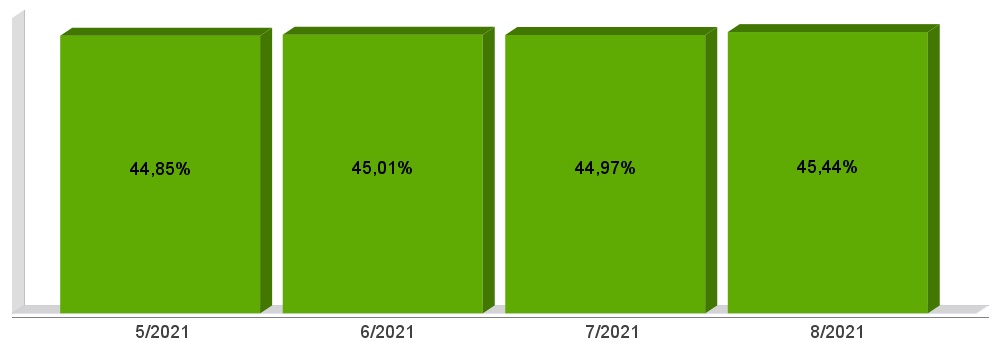 ACOMPANHAMENTO DAS AÇÕES DE
INVESTIMENTOS PREVISTAS NA LDO E LOA Lei Complementar n° 101/2000, Art. 9°, § 4°LRF, Art. 59 - O Poder Legislativo, diretamente ou com o auxílio dos Tribunais de Contas, e o sistema de controle interno de cada Poder e do Ministério Público, fiscalizarão o cumprimento das normas desta Lei Complementar, com ênfase no que se refere a:I - Cumprimento das metas estabelecidas na lei de diretrizes orçamentárias.Receita Arrecada em Exercícios AnterioresReceita Arrecada em Exercícios AnterioresExercício Valores 201732.244.960,81201833.763.464,74201936.405.267,12202043.563.430,23Receita Arrecadada até 2º Quadrimestre/2021Receita Arrecadada até 2º Quadrimestre/2021Receita Orçamentária31.140.877,46Média Mensal3.892.609,68Evolução da Receita OrçamentariaDespesa Realizada em Exercícios AnterioresDespesa Realizada em Exercícios AnterioresDespesa Realizada em Exercícios AnterioresExercício EmpenhadoLiquidado201731.938.631,8531.919.659,05201833.719.392,7433.419.564,03201937.018.846,9236.216.956,22202040.366.133,8538.611.720,29Despesa até 2º Quadrimestre/2021Despesa até 2º Quadrimestre/2021Despesa até 2º Quadrimestre/2021Despesa Orçamentária27.290.157,4723.872.252,74Média Mensal3.411.269,682.984.031,59Evolução da Despesa Orçamentaria RealizadaReceita Corrente Líquida (RCL) Arrecadada em Exercícios AnterioresReceita Corrente Líquida (RCL) Arrecadada em Exercícios AnterioresExercício Valores 201730.856.704,59201831.056.553,66201933.865.644,17202038.775.701,47Receita Corrente Líquida Arrecadada até 2º Quadrimestre/2021Receita Corrente Líquida Arrecadada até 2º Quadrimestre/2021Receita Corrente Líquida27.141.763,24Média Mensal3.392.720,40Evolução da Receita Corrente Líquida (RCL)Receitas Arrecadadas Receitas Arrecadadas Receitas Correntes (I) 27.141.763,24 Receita Tributária2.579.022,52Receita de Contribuições342.619,86Receita Patrimonial180.078,32Receita Agropecuária10.954,00Receita Industrial0,00Receita de Serviços32.994,05Transferências Correntes26.401.490,50(-) Deduções das Transferências Correntes-3.227.355,82Outras Receitas Correntes821.959,81Receitas de Capital (II) 3.999.114,22 Operações de Crédito1.061.901,04Alienação de Bens0,00Amortização de Empréstimos0,00Transferências de Capital2.937.213,18Outras Receitas de Capital0,00Total (III) = (I+II) 31.140.877,46 Despesas Liquidadas Por Função de Governo Despesas Liquidadas Por Função de Governo 01 - Legislativa674.401,0604 - Administração2.026.226,4306 - Segurança Pública112.713,8908 - Assistência Social1.400.444,6610 - Saúde6.658.639,1512 - Educação5.799.033,8313 - Cultura28.569,5715 - Urbanismo973.798,2316 - Habitação0,0017 - Saneamento0,0018 - Gestão Ambiental0,0020 - Agricultura887.721,5422 - Indústria0,0023 - Comércio e Serviços0,0026 - Transporte3.220.216,8727 - Desporto e Lazer75.995,7028 - Encargos Especiais2.014.491,8199 - Reserva de Contingência0,00Total (IV) 23.872.252,74 Execução Orçamentária e Financeira Execução Orçamentária e Financeira Superávit Financeiro do Exercício Anterior (V)0,00 Superávit Financeiro Apurado Até o Quadrimestre (VI) = (III-IV)7.268.624,72 Superávit (VII) = (V + VI) 7.268.624,72 Receitas Orçamentárias Previsão Arrecadação Diferença Receitas Correntes (I) 0,00 27.141.763,24 27.141.763,24 Receita Tributária0,002.579.022,522.579.022,52Receita de Contribuições0,00342.619,86342.619,86Receita Patrimonial0,00180.078,32180.078,32Receita Agropecuária0,0010.954,0010.954,00Receita Industrial0,000,000,00Receita de Serviços0,0032.994,0532.994,05Transferências Correntes0,0026.401.490,5026.401.490,50(-) Deduções das Trasnrências Correntes0,00-3.227.355,82-3.227.355,82Outras Receitas Correntes0,00821.959,81821.959,81Receitas de Capital (II) 0,00 3.999.114,22 3.999.114,22 Operações de Crédito0,001.061.901,041.061.901,04Alienação de Bens0,000,000,00Amortização de Empréstimos0,000,000,00Transferências de Capital0,002.937.213,182.937.213,18Outras Receitas de Capital0,000,000,00Total (III) = (I+II) 0,00 31.140.877,46 31.140.877,46 Receita bruta de Impostos e Transferências (I) 18.142.516,87 Despesas por função/subfunção (II) 6.658.639,15 Deduções (III) 3.422.370,93 Despesas para efeito de cálculo (IV) = (II-III) 3.236.268,22 Mínimo a ser aplicado 2.721.377,53 Aplicado à maior 514.890,69 Percentual aplicado = (IV) / (I) x 100 17,84 Receita bruta de Impostos e Transferências (I) 18.631.096,83 Despesas por função/subfunção (II) 5.633.049,40 Deduções (III) 651.433,14 Resultado líquido da transf. do FUNDEB (IV) 1.398.291,13 Despesas para efeito de cálculo (V) = (II-III-IV) 3.583.325,13 Mínimo a ser aplicado 4.657.774,21 Aplicado à Menor -1.074.449,08 Percentual aplicado = (V) / (I) x 100 19,23 Receita do FUNDEB (I) 4.636.709,47 Despesas (II) 2.690.742,33 Mínimo a ser Aplicado 3.245.696,75 Aplicado à Menor -554.954,42 Percentual Aplicado = (II) / (I) x 100 58,03 Receita Corrente Líquida Arrecadada nos Últimos 12 (doze) Meses (I) 39.303.656,78 Despesa Líquida com Pessoal Realizada nos Últimos 12 (doze) Meses (II) 17.048.812,46 Limite Prudencial - 51,30% 20.162.775,93 Limite Máximo - 54,00% 21.223.974,66 Percentual aplicado = (II) / (I) x 100 43,38 Receita Corrente Líquida Arrecadada nos Últimos 12 (doze) Meses (I) 39.303.656,78 Despesa Líquida com Pessoal Realizada nos Últimos 12 (doze) Meses (II) 811.404,92 Limite Prudencial - 5,70% 2.240.308,44 Limite Máximo - 6,00% 2.358.219,41 Percentual aplicado = (II) / (I) x 100 2,06 Receita Corrente Líquida Arrecadada nos Últimos 12 (doze) Meses (I) 39.303.656,78 Despesa Líquida com Pessoal Realizada nos Últimos 12 (doze) Meses (II) 17.860.217,38 Limite Prudencial - 57,00% 22.403.084,36 Limite Máximo - 60,00% 23.582.194,07 Percentual aplicado = (II) / (I) x 100 45,44 Unidade Gestora: 01 - MUNICÍPIO DE PONTE SERRADA Unidade Gestora: 01 - MUNICÍPIO DE PONTE SERRADA Unidade Gestora: 01 - MUNICÍPIO DE PONTE SERRADA Unidade Gestora: 01 - MUNICÍPIO DE PONTE SERRADA Unidade Gestora: 01 - MUNICÍPIO DE PONTE SERRADA Unidade Gestora: 01 - MUNICÍPIO DE PONTE SERRADA Projeto/Atividade Previsão Suplementações Anulações Execução Saldo atual 1051 - AMPLIAÇÃO DA REDE FISICA DO ENS. FUNDAMENTAL1051 - AMPLIAÇÃO DA REDE FISICA DO ENS. FUNDAMENTAL1051 - AMPLIAÇÃO DA REDE FISICA DO ENS. FUNDAMENTAL1051 - AMPLIAÇÃO DA REDE FISICA DO ENS. FUNDAMENTAL1051 - AMPLIAÇÃO DA REDE FISICA DO ENS. FUNDAMENTAL1051 - AMPLIAÇÃO DA REDE FISICA DO ENS. FUNDAMENTAL25.000,00349.440,780,00349.440,8424.999,941052 - AQUISIÇÃO DE VEÍCULOS - EDUCAÇÃO1052 - AQUISIÇÃO DE VEÍCULOS - EDUCAÇÃO1052 - AQUISIÇÃO DE VEÍCULOS - EDUCAÇÃO1052 - AQUISIÇÃO DE VEÍCULOS - EDUCAÇÃO1052 - AQUISIÇÃO DE VEÍCULOS - EDUCAÇÃO1052 - AQUISIÇÃO DE VEÍCULOS - EDUCAÇÃO48.000,000,000,000,0048.000,001053 - AMPLIAÇÃO DA REDE FÍSICA INFANTIL1053 - AMPLIAÇÃO DA REDE FÍSICA INFANTIL1053 - AMPLIAÇÃO DA REDE FÍSICA INFANTIL1053 - AMPLIAÇÃO DA REDE FÍSICA INFANTIL1053 - AMPLIAÇÃO DA REDE FÍSICA INFANTIL1053 - AMPLIAÇÃO DA REDE FÍSICA INFANTIL13.000,000,000,000,0013.000,001054 - OBRAS DE INFRAESTRUTURA SOCIAL1054 - OBRAS DE INFRAESTRUTURA SOCIAL1054 - OBRAS DE INFRAESTRUTURA SOCIAL1054 - OBRAS DE INFRAESTRUTURA SOCIAL1054 - OBRAS DE INFRAESTRUTURA SOCIAL1054 - OBRAS DE INFRAESTRUTURA SOCIAL8.000,000,000,000,008.000,001055 - APOIO AO SISTEMA HABITACIONAL1055 - APOIO AO SISTEMA HABITACIONAL1055 - APOIO AO SISTEMA HABITACIONAL1055 - APOIO AO SISTEMA HABITACIONAL1055 - APOIO AO SISTEMA HABITACIONAL1055 - APOIO AO SISTEMA HABITACIONAL7.000,000,000,000,007.000,001056 - AMPLIAÇÃO DA PATRULHA AGRÍCOLA1056 - AMPLIAÇÃO DA PATRULHA AGRÍCOLA1056 - AMPLIAÇÃO DA PATRULHA AGRÍCOLA1056 - AMPLIAÇÃO DA PATRULHA AGRÍCOLA1056 - AMPLIAÇÃO DA PATRULHA AGRÍCOLA1056 - AMPLIAÇÃO DA PATRULHA AGRÍCOLA30.000,0062.000,000,0073.990,0018.010,001057 - PAVIMENTAÇÃO DE RUAS E PASSEIOS1057 - PAVIMENTAÇÃO DE RUAS E PASSEIOS1057 - PAVIMENTAÇÃO DE RUAS E PASSEIOS1057 - PAVIMENTAÇÃO DE RUAS E PASSEIOS1057 - PAVIMENTAÇÃO DE RUAS E PASSEIOS1057 - PAVIMENTAÇÃO DE RUAS E PASSEIOS22.000,00428.160,000,00165.798,59284.361,411058 - OBRAS DE INFRAESTRUTURA URBANA1058 - OBRAS DE INFRAESTRUTURA URBANA1058 - OBRAS DE INFRAESTRUTURA URBANA1058 - OBRAS DE INFRAESTRUTURA URBANA1058 - OBRAS DE INFRAESTRUTURA URBANA1058 - OBRAS DE INFRAESTRUTURA URBANA25.000,00269.210,000,00292.160,002.050,001059 - SANEAMENTO BÁSICO GERAL1059 - SANEAMENTO BÁSICO GERAL1059 - SANEAMENTO BÁSICO GERAL1059 - SANEAMENTO BÁSICO GERAL1059 - SANEAMENTO BÁSICO GERAL1059 - SANEAMENTO BÁSICO GERAL5.000,000,000,000,005.000,001060 - AQUISIÇÃO DE MÁQUINAS E VEÍCULOS1060 - AQUISIÇÃO DE MÁQUINAS E VEÍCULOS1060 - AQUISIÇÃO DE MÁQUINAS E VEÍCULOS1060 - AQUISIÇÃO DE MÁQUINAS E VEÍCULOS1060 - AQUISIÇÃO DE MÁQUINAS E VEÍCULOS1060 - AQUISIÇÃO DE MÁQUINAS E VEÍCULOS27.512,500,000,000,0027.512,501061 - OBRAS DE INFRAESTRUTRA RURAL1061 - OBRAS DE INFRAESTRUTRA RURAL1061 - OBRAS DE INFRAESTRUTRA RURAL1061 - OBRAS DE INFRAESTRUTRA RURAL1061 - OBRAS DE INFRAESTRUTRA RURAL1061 - OBRAS DE INFRAESTRUTRA RURAL27.000,000,000,0022.654,774.345,232003 - MANUTENÇÃO DAS ATIV. DO PREFEITO E VICE2003 - MANUTENÇÃO DAS ATIV. DO PREFEITO E VICE2003 - MANUTENÇÃO DAS ATIV. DO PREFEITO E VICE2003 - MANUTENÇÃO DAS ATIV. DO PREFEITO E VICE2003 - MANUTENÇÃO DAS ATIV. DO PREFEITO E VICE2003 - MANUTENÇÃO DAS ATIV. DO PREFEITO E VICE432.500,000,000,00295.126,81137.373,192004 - MANUTENÇÃO DAS ATIV. ADMINISTRATIVAS2004 - MANUTENÇÃO DAS ATIV. ADMINISTRATIVAS2004 - MANUTENÇÃO DAS ATIV. ADMINISTRATIVAS2004 - MANUTENÇÃO DAS ATIV. ADMINISTRATIVAS2004 - MANUTENÇÃO DAS ATIV. ADMINISTRATIVAS2004 - MANUTENÇÃO DAS ATIV. ADMINISTRATIVAS2.266.000,00171.201,5760.000,001.883.984,59493.216,982005 - CONTRIBUIÇÃO A ENTIDADES MUNICIPALISTAS2005 - CONTRIBUIÇÃO A ENTIDADES MUNICIPALISTAS2005 - CONTRIBUIÇÃO A ENTIDADES MUNICIPALISTAS2005 - CONTRIBUIÇÃO A ENTIDADES MUNICIPALISTAS2005 - CONTRIBUIÇÃO A ENTIDADES MUNICIPALISTAS2005 - CONTRIBUIÇÃO A ENTIDADES MUNICIPALISTAS130.000,000,000,00120.394,609.605,402006 - MANUTENÇÃO DAS ATIV. VOLTADAS AO TURISMO2006 - MANUTENÇÃO DAS ATIV. VOLTADAS AO TURISMO2006 - MANUTENÇÃO DAS ATIV. VOLTADAS AO TURISMO2006 - MANUTENÇÃO DAS ATIV. VOLTADAS AO TURISMO2006 - MANUTENÇÃO DAS ATIV. VOLTADAS AO TURISMO2006 - MANUTENÇÃO DAS ATIV. VOLTADAS AO TURISMO7.600,000,000,000,007.600,002007 - PROMOÇÃO DA INDUSTRIA E DO COMÉRCIO2007 - PROMOÇÃO DA INDUSTRIA E DO COMÉRCIO2007 - PROMOÇÃO DA INDUSTRIA E DO COMÉRCIO2007 - PROMOÇÃO DA INDUSTRIA E DO COMÉRCIO2007 - PROMOÇÃO DA INDUSTRIA E DO COMÉRCIO2007 - PROMOÇÃO DA INDUSTRIA E DO COMÉRCIO11.000,000,000,000,0011.000,002008 - PROGRAMA SUPLEMENTAR DE ALIMENTAÇÃO ESCOLAR2008 - PROGRAMA SUPLEMENTAR DE ALIMENTAÇÃO ESCOLAR2008 - PROGRAMA SUPLEMENTAR DE ALIMENTAÇÃO ESCOLAR2008 - PROGRAMA SUPLEMENTAR DE ALIMENTAÇÃO ESCOLAR2008 - PROGRAMA SUPLEMENTAR DE ALIMENTAÇÃO ESCOLAR2008 - PROGRAMA SUPLEMENTAR DE ALIMENTAÇÃO ESCOLAR600.551,250,000,00181.676,92418.874,332009 - MANUTENÇÃO DAS ATIV. DO ENSINO FUNDAMENTAL2009 - MANUTENÇÃO DAS ATIV. DO ENSINO FUNDAMENTAL2009 - MANUTENÇÃO DAS ATIV. DO ENSINO FUNDAMENTAL2009 - MANUTENÇÃO DAS ATIV. DO ENSINO FUNDAMENTAL2009 - MANUTENÇÃO DAS ATIV. DO ENSINO FUNDAMENTAL2009 - MANUTENÇÃO DAS ATIV. DO ENSINO FUNDAMENTAL6.288.696,75608.787,41380.000,003.370.266,503.147.217,662010 - APOIO AO ENSINO MÉDIO2010 - APOIO AO ENSINO MÉDIO2010 - APOIO AO ENSINO MÉDIO2010 - APOIO AO ENSINO MÉDIO2010 - APOIO AO ENSINO MÉDIO2010 - APOIO AO ENSINO MÉDIO5.000,000,000,000,005.000,002011 - APOIO AO ENSINO SUPERIOR2011 - APOIO AO ENSINO SUPERIOR2011 - APOIO AO ENSINO SUPERIOR2011 - APOIO AO ENSINO SUPERIOR2011 - APOIO AO ENSINO SUPERIOR2011 - APOIO AO ENSINO SUPERIOR100.000,000,000,000,00100.000,002012 - APOIO A EDUCAÇÃO ESPECIAL2012 - APOIO A EDUCAÇÃO ESPECIAL2012 - APOIO A EDUCAÇÃO ESPECIAL2012 - APOIO A EDUCAÇÃO ESPECIAL2012 - APOIO A EDUCAÇÃO ESPECIAL2012 - APOIO A EDUCAÇÃO ESPECIAL38.000,000,000,000,0038.000,002014 - MANUTENÇÃO DAS ATIV. EDUCAÇÃO INFANTIL2014 - MANUTENÇÃO DAS ATIV. EDUCAÇÃO INFANTIL2014 - MANUTENÇÃO DAS ATIV. EDUCAÇÃO INFANTIL2014 - MANUTENÇÃO DAS ATIV. EDUCAÇÃO INFANTIL2014 - MANUTENÇÃO DAS ATIV. EDUCAÇÃO INFANTIL2014 - MANUTENÇÃO DAS ATIV. EDUCAÇÃO INFANTIL1.660.000,00200.000,000,00934.185,71925.814,292015 - MANUTENÇÃO DAS ATIV. E FESTIVIDADES CULTURAIS2015 - MANUTENÇÃO DAS ATIV. E FESTIVIDADES CULTURAIS2015 - MANUTENÇÃO DAS ATIV. E FESTIVIDADES CULTURAIS2015 - MANUTENÇÃO DAS ATIV. E FESTIVIDADES CULTURAIS2015 - MANUTENÇÃO DAS ATIV. E FESTIVIDADES CULTURAIS2015 - MANUTENÇÃO DAS ATIV. E FESTIVIDADES CULTURAIS214.000,000,000,0031.392,60182.607,402016 - MANUTENÇÃO DAS ATIV. ESPORTIVAS2016 - MANUTENÇÃO DAS ATIV. ESPORTIVAS2016 - MANUTENÇÃO DAS ATIV. ESPORTIVAS2016 - MANUTENÇÃO DAS ATIV. ESPORTIVAS2016 - MANUTENÇÃO DAS ATIV. ESPORTIVAS2016 - MANUTENÇÃO DAS ATIV. ESPORTIVAS345.000,000,000,0083.459,96261.540,042017 - MANUT. FUNDO MUNIC. DE ASSISTÊNCIA SOCIAL2017 - MANUT. FUNDO MUNIC. DE ASSISTÊNCIA SOCIAL2017 - MANUT. FUNDO MUNIC. DE ASSISTÊNCIA SOCIAL2017 - MANUT. FUNDO MUNIC. DE ASSISTÊNCIA SOCIAL2017 - MANUT. FUNDO MUNIC. DE ASSISTÊNCIA SOCIAL2017 - MANUT. FUNDO MUNIC. DE ASSISTÊNCIA SOCIAL1.731.220,50271.000,0015.000,001.245.667,37741.553,132018 - MANUTENÇÃO DAS ATIV. FUNDO MUNIC. DO IDOSO2018 - MANUTENÇÃO DAS ATIV. FUNDO MUNIC. DO IDOSO2018 - MANUTENÇÃO DAS ATIV. FUNDO MUNIC. DO IDOSO2018 - MANUTENÇÃO DAS ATIV. FUNDO MUNIC. DO IDOSO2018 - MANUTENÇÃO DAS ATIV. FUNDO MUNIC. DO IDOSO2018 - MANUTENÇÃO DAS ATIV. FUNDO MUNIC. DO IDOSO90.000,009.600,009.600,0059.600,0030.400,002019 - MANUTENÇÃO DO BLOCO PSB-FNAS2019 - MANUTENÇÃO DO BLOCO PSB-FNAS2019 - MANUTENÇÃO DO BLOCO PSB-FNAS2019 - MANUTENÇÃO DO BLOCO PSB-FNAS2019 - MANUTENÇÃO DO BLOCO PSB-FNAS2019 - MANUTENÇÃO DO BLOCO PSB-FNAS154.815,00142.000,0015.000,00145.527,22136.287,782020 - MANUTENÇÃO DO BLOCO GBF-FNAS2020 - MANUTENÇÃO DO BLOCO GBF-FNAS2020 - MANUTENÇÃO DO BLOCO GBF-FNAS2020 - MANUTENÇÃO DO BLOCO GBF-FNAS2020 - MANUTENÇÃO DO BLOCO GBF-FNAS2020 - MANUTENÇÃO DO BLOCO GBF-FNAS20.551,250,000,004.247,0016.304,252021 - MANUTENÇÃO DO BLOCO GSUAS-FNAS2021 - MANUTENÇÃO DO BLOCO GSUAS-FNAS2021 - MANUTENÇÃO DO BLOCO GSUAS-FNAS2021 - MANUTENÇÃO DO BLOCO GSUAS-FNAS2021 - MANUTENÇÃO DO BLOCO GSUAS-FNAS2021 - MANUTENÇÃO DO BLOCO GSUAS-FNAS30.551,250,000,00764,4229.786,832022 - MANUT. DE PROGRAMAS SOCIAIS DO ESTADO2022 - MANUT. DE PROGRAMAS SOCIAIS DO ESTADO2022 - MANUT. DE PROGRAMAS SOCIAIS DO ESTADO2022 - MANUT. DE PROGRAMAS SOCIAIS DO ESTADO2022 - MANUT. DE PROGRAMAS SOCIAIS DO ESTADO2022 - MANUT. DE PROGRAMAS SOCIAIS DO ESTADO86.436,000,000,002.915,3183.520,692023 - MANUT. DO CONSELHO TUTELAR2023 - MANUT. DO CONSELHO TUTELAR2023 - MANUT. DO CONSELHO TUTELAR2023 - MANUT. DO CONSELHO TUTELAR2023 - MANUT. DO CONSELHO TUTELAR2023 - MANUT. DO CONSELHO TUTELAR210.000,000,000,0024.786,91185.213,092024 - MANUT. DAS ATIVIDADES DO FIA2024 - MANUT. DAS ATIVIDADES DO FIA2024 - MANUT. DAS ATIVIDADES DO FIA2024 - MANUT. DAS ATIVIDADES DO FIA2024 - MANUT. DAS ATIVIDADES DO FIA2024 - MANUT. DAS ATIVIDADES DO FIA15.000,000,000,000,0015.000,002025 - MANUTENÇÃO DAS ATIV. DA AGRICULTURA2025 - MANUTENÇÃO DAS ATIV. DA AGRICULTURA2025 - MANUTENÇÃO DAS ATIV. DA AGRICULTURA2025 - MANUTENÇÃO DAS ATIV. DA AGRICULTURA2025 - MANUTENÇÃO DAS ATIV. DA AGRICULTURA2025 - MANUTENÇÃO DAS ATIV. DA AGRICULTURA1.178.000,00162.000,000,00985.418,61354.581,392026 - MANUTENÇÃO DAS ATIV. DE PROTEÇÃO AMBIENTAL2026 - MANUTENÇÃO DAS ATIV. DE PROTEÇÃO AMBIENTAL2026 - MANUTENÇÃO DAS ATIV. DE PROTEÇÃO AMBIENTAL2026 - MANUTENÇÃO DAS ATIV. DE PROTEÇÃO AMBIENTAL2026 - MANUTENÇÃO DAS ATIV. DE PROTEÇÃO AMBIENTAL2026 - MANUTENÇÃO DAS ATIV. DE PROTEÇÃO AMBIENTAL8.000,000,000,000,008.000,002027 - MANUT. DEPTO DE TRANSPORTES, OBRAS E SERVIÇOS2027 - MANUT. DEPTO DE TRANSPORTES, OBRAS E SERVIÇOS2027 - MANUT. DEPTO DE TRANSPORTES, OBRAS E SERVIÇOS2027 - MANUT. DEPTO DE TRANSPORTES, OBRAS E SERVIÇOS2027 - MANUT. DEPTO DE TRANSPORTES, OBRAS E SERVIÇOS2027 - MANUT. DEPTO DE TRANSPORTES, OBRAS E SERVIÇOS2.574.910,501.918.558,6263.000,003.554.840,49875.628,632028 - SINALIZAÇÃO DE VIAS PÚBLICAS2028 - SINALIZAÇÃO DE VIAS PÚBLICAS2028 - SINALIZAÇÃO DE VIAS PÚBLICAS2028 - SINALIZAÇÃO DE VIAS PÚBLICAS2028 - SINALIZAÇÃO DE VIAS PÚBLICAS2028 - SINALIZAÇÃO DE VIAS PÚBLICAS50.102,500,000,000,0050.102,502029 - MANUT. CONVÊNIO COM AS SECRET. SEGURANÇA PÚBLICA2029 - MANUT. CONVÊNIO COM AS SECRET. SEGURANÇA PÚBLICA2029 - MANUT. CONVÊNIO COM AS SECRET. SEGURANÇA PÚBLICA2029 - MANUT. CONVÊNIO COM AS SECRET. SEGURANÇA PÚBLICA2029 - MANUT. CONVÊNIO COM AS SECRET. SEGURANÇA PÚBLICA2029 - MANUT. CONVÊNIO COM AS SECRET. SEGURANÇA PÚBLICA99.205,0016.200,000,0027.175,2188.229,792030 - MANUTENÇÃO DO FUNDO DE DEFESA CIVIL2030 - MANUTENÇÃO DO FUNDO DE DEFESA CIVIL2030 - MANUTENÇÃO DO FUNDO DE DEFESA CIVIL2030 - MANUTENÇÃO DO FUNDO DE DEFESA CIVIL2030 - MANUTENÇÃO DO FUNDO DE DEFESA CIVIL2030 - MANUTENÇÃO DO FUNDO DE DEFESA CIVIL18.000,000,000,000,0018.000,002031 - MANUT. DOS SERVIÇOS DE UTILIDADE PÚBLICA2031 - MANUT. DOS SERVIÇOS DE UTILIDADE PÚBLICA2031 - MANUT. DOS SERVIÇOS DE UTILIDADE PÚBLICA2031 - MANUT. DOS SERVIÇOS DE UTILIDADE PÚBLICA2031 - MANUT. DOS SERVIÇOS DE UTILIDADE PÚBLICA2031 - MANUT. DOS SERVIÇOS DE UTILIDADE PÚBLICA962.205,00147.000,000,001.058.763,9450.441,062033 - MANUT. E AMPLIAÇÃO DO SISTEMA DE ÁGUA POTÁVEL2033 - MANUT. E AMPLIAÇÃO DO SISTEMA DE ÁGUA POTÁVEL2033 - MANUT. E AMPLIAÇÃO DO SISTEMA DE ÁGUA POTÁVEL2033 - MANUT. E AMPLIAÇÃO DO SISTEMA DE ÁGUA POTÁVEL2033 - MANUT. E AMPLIAÇÃO DO SISTEMA DE ÁGUA POTÁVEL2033 - MANUT. E AMPLIAÇÃO DO SISTEMA DE ÁGUA POTÁVEL6.000,000,000,000,006.000,002034 - AMORTIZAÇÃO DA DIVIDA E ENCARGOS2034 - AMORTIZAÇÃO DA DIVIDA E ENCARGOS2034 - AMORTIZAÇÃO DA DIVIDA E ENCARGOS2034 - AMORTIZAÇÃO DA DIVIDA E ENCARGOS2034 - AMORTIZAÇÃO DA DIVIDA E ENCARGOS2034 - AMORTIZAÇÃO DA DIVIDA E ENCARGOS2.295.000,00300.000,00300.000,001.573.897,57721.102,432035 - AMORTIZAÇÃO DE PRECATÓRIOS2035 - AMORTIZAÇÃO DE PRECATÓRIOS2035 - AMORTIZAÇÃO DE PRECATÓRIOS2035 - AMORTIZAÇÃO DE PRECATÓRIOS2035 - AMORTIZAÇÃO DE PRECATÓRIOS2035 - AMORTIZAÇÃO DE PRECATÓRIOS731.000,000,000,00668.439,9662.560,042044 - RESERVA DE CONTINGÊNCIA2044 - RESERVA DE CONTINGÊNCIA2044 - RESERVA DE CONTINGÊNCIA2044 - RESERVA DE CONTINGÊNCIA2044 - RESERVA DE CONTINGÊNCIA2044 - RESERVA DE CONTINGÊNCIA22.000,000,000,000,0022.000,002045 - MANUT. DO CONVÊNIO FUMREBOM2045 - MANUT. DO CONVÊNIO FUMREBOM2045 - MANUT. DO CONVÊNIO FUMREBOM2045 - MANUT. DO CONVÊNIO FUMREBOM2045 - MANUT. DO CONVÊNIO FUMREBOM2045 - MANUT. DO CONVÊNIO FUMREBOM102.000,000,000,0099.801,362.198,642046 - MANUT. DA EDUCAÇÃO DE JOVENS E ADULTOS2046 - MANUT. DA EDUCAÇÃO DE JOVENS E ADULTOS2046 - MANUT. DA EDUCAÇÃO DE JOVENS E ADULTOS2046 - MANUT. DA EDUCAÇÃO DE JOVENS E ADULTOS2046 - MANUT. DA EDUCAÇÃO DE JOVENS E ADULTOS2046 - MANUT. DA EDUCAÇÃO DE JOVENS E ADULTOS3.000,000,000,000,003.000,002047 - Manut. da Educação Infantil - Creches2047 - Manut. da Educação Infantil - Creches2047 - Manut. da Educação Infantil - Creches2047 - Manut. da Educação Infantil - Creches2047 - Manut. da Educação Infantil - Creches2047 - Manut. da Educação Infantil - Creches2.160.000,000,000,001.184.261,45975.738,55Total da Unidade24.883.857,50 5.055.158,38 842.600,00 18.440.638,71 10.655.777,17 Unidade Gestora: 02 - FUNDO MUNICIPAL SAÚDE PONTE SERRADA Unidade Gestora: 02 - FUNDO MUNICIPAL SAÚDE PONTE SERRADA Unidade Gestora: 02 - FUNDO MUNICIPAL SAÚDE PONTE SERRADA Unidade Gestora: 02 - FUNDO MUNICIPAL SAÚDE PONTE SERRADA Unidade Gestora: 02 - FUNDO MUNICIPAL SAÚDE PONTE SERRADA Unidade Gestora: 02 - FUNDO MUNICIPAL SAÚDE PONTE SERRADA Projeto/Atividade Previsão Suplementações Anulações Execução Saldo atual 1062 - AMPLIAÇÃO DA REDE FÍSICA DA SAÚDE1062 - AMPLIAÇÃO DA REDE FÍSICA DA SAÚDE1062 - AMPLIAÇÃO DA REDE FÍSICA DA SAÚDE1062 - AMPLIAÇÃO DA REDE FÍSICA DA SAÚDE1062 - AMPLIAÇÃO DA REDE FÍSICA DA SAÚDE1062 - AMPLIAÇÃO DA REDE FÍSICA DA SAÚDE37.000,000,000,000,0037.000,001063 - AQUISIÇÃO DE VEÍCULOS - SAÚDE1063 - AQUISIÇÃO DE VEÍCULOS - SAÚDE1063 - AQUISIÇÃO DE VEÍCULOS - SAÚDE1063 - AQUISIÇÃO DE VEÍCULOS - SAÚDE1063 - AQUISIÇÃO DE VEÍCULOS - SAÚDE1063 - AQUISIÇÃO DE VEÍCULOS - SAÚDE82.000,000,000,000,0082.000,002036 - MANUTENÇÃO DAS ATIV. DA SAÚDE2036 - MANUTENÇÃO DAS ATIV. DA SAÚDE2036 - MANUTENÇÃO DAS ATIV. DA SAÚDE2036 - MANUTENÇÃO DAS ATIV. DA SAÚDE2036 - MANUTENÇÃO DAS ATIV. DA SAÚDE2036 - MANUTENÇÃO DAS ATIV. DA SAÚDE4.875.372,502.743.399,110,004.004.399,183.614.372,432038 - MANUT. DA ATENÇÃO BÁSICA VARIÁVEL2038 - MANUT. DA ATENÇÃO BÁSICA VARIÁVEL2038 - MANUT. DA ATENÇÃO BÁSICA VARIÁVEL2038 - MANUT. DA ATENÇÃO BÁSICA VARIÁVEL2038 - MANUT. DA ATENÇÃO BÁSICA VARIÁVEL2038 - MANUT. DA ATENÇÃO BÁSICA VARIÁVEL1.865.465,001.650.000,000,002.652.799,20862.665,802039 - MANUT. DO MAC AMB. E HOSP. LIM. FINANC.2039 - MANUT. DO MAC AMB. E HOSP. LIM. FINANC.2039 - MANUT. DO MAC AMB. E HOSP. LIM. FINANC.2039 - MANUT. DO MAC AMB. E HOSP. LIM. FINANC.2039 - MANUT. DO MAC AMB. E HOSP. LIM. FINANC.2039 - MANUT. DO MAC AMB. E HOSP. LIM. FINANC.701.000,000,000,00605.323,5295.676,482040 - MANUT. DA VIGILÂNCIA EM SAÚDE2040 - MANUT. DA VIGILÂNCIA EM SAÚDE2040 - MANUT. DA VIGILÂNCIA EM SAÚDE2040 - MANUT. DA VIGILÂNCIA EM SAÚDE2040 - MANUT. DA VIGILÂNCIA EM SAÚDE2040 - MANUT. DA VIGILÂNCIA EM SAÚDE82.425,0096.000,000,00125.348,7553.076,252041 - MANUT. DA ASSISTÊNCIA FARMACÊUTICA2041 - MANUT. DA ASSISTÊNCIA FARMACÊUTICA2041 - MANUT. DA ASSISTÊNCIA FARMACÊUTICA2041 - MANUT. DA ASSISTÊNCIA FARMACÊUTICA2041 - MANUT. DA ASSISTÊNCIA FARMACÊUTICA2041 - MANUT. DA ASSISTÊNCIA FARMACÊUTICA100.000,000,000,0058.922,8441.077,162042 - MANUT. DA GESTÃO DO SUS2042 - MANUT. DA GESTÃO DO SUS2042 - MANUT. DA GESTÃO DO SUS2042 - MANUT. DA GESTÃO DO SUS2042 - MANUT. DA GESTÃO DO SUS2042 - MANUT. DA GESTÃO DO SUS10.000,000,000,000,0010.000,002043 - MANUT. PROGRAMAS SUS/ESTADO2043 - MANUT. PROGRAMAS SUS/ESTADO2043 - MANUT. PROGRAMAS SUS/ESTADO2043 - MANUT. PROGRAMAS SUS/ESTADO2043 - MANUT. PROGRAMAS SUS/ESTADO2043 - MANUT. PROGRAMAS SUS/ESTADO575.280,00734.000,0025.000,00693.015,30591.264,70Total da Unidade8.328.542,50 5.223.399,11 25.000,00 8.139.808,79 5.387.132,82 Unidade Gestora: 03 - CÂMARA MUNICIPAL PONTE SERRADA Unidade Gestora: 03 - CÂMARA MUNICIPAL PONTE SERRADA Unidade Gestora: 03 - CÂMARA MUNICIPAL PONTE SERRADA Unidade Gestora: 03 - CÂMARA MUNICIPAL PONTE SERRADA Unidade Gestora: 03 - CÂMARA MUNICIPAL PONTE SERRADA Unidade Gestora: 03 - CÂMARA MUNICIPAL PONTE SERRADA Projeto/Atividade Previsão Suplementações Anulações Execução Saldo atual 2001 - MANUTENÇÃO DAS ATIVIDADES LEGISLATIVAS2001 - MANUTENÇÃO DAS ATIVIDADES LEGISLATIVAS2001 - MANUTENÇÃO DAS ATIVIDADES LEGISLATIVAS2001 - MANUTENÇÃO DAS ATIVIDADES LEGISLATIVAS2001 - MANUTENÇÃO DAS ATIVIDADES LEGISLATIVAS2001 - MANUTENÇÃO DAS ATIVIDADES LEGISLATIVAS987.600,000,000,00366.713,82620.886,182002 - SUBSÍDIOS DOS VEREADORES2002 - SUBSÍDIOS DOS VEREADORES2002 - SUBSÍDIOS DOS VEREADORES2002 - SUBSÍDIOS DOS VEREADORES2002 - SUBSÍDIOS DOS VEREADORES2002 - SUBSÍDIOS DOS VEREADORES600.000,000,000,00342.996,15257.003,85Total da Unidade1.587.600,00 0,00 0,00 709.709,97 877.890,03 Total Geral 34.800.000,00 10.278.557,49 867.600,00 27.290.157,47 16.920.800,02 